МДОУ «Детский сад №75»Фото отчёт «Как мы весело провели осень»Подготовила:Воспитатель первой квалификационной категорииАрдимасова Татьяна ПавловнаДекабрь 2021г.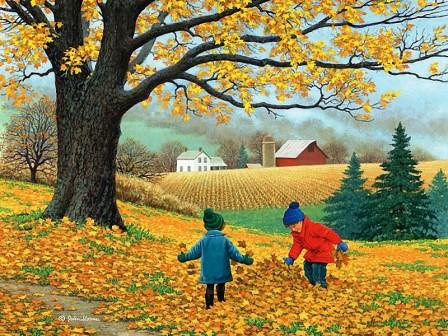 Снова осень наступила. Ветер кружит. Листопад.Детский садик на прогулку вновь выводит дошколят.И опять по всей округе слышны деток голоса.И восторг в глазах ребячьих: "Ух! Какая Красота!"Сколько листьев на дорожке, на участке и в траве!Кружит ветер стайку листьев и кладет под ноги мне.И ступить я не решаюсь на такую красоту."Соберем листву в букетик я их в группу отнесу!Дружно урожай мы собирали…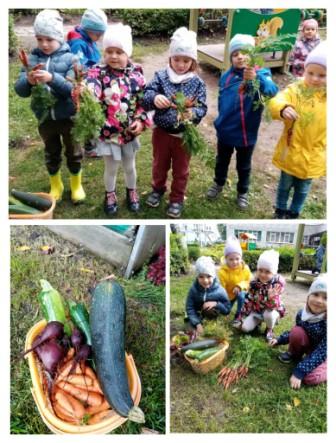 Как наши детишки поздравили своих любимых бабушек и дедушек?А вот как…О бабушке любимой стихи свои читаю,
И дедушке родному — я строчки посвящаю,
Они всегда стараются для внука своего,
А я люблю их очень, сильней-сильней всего!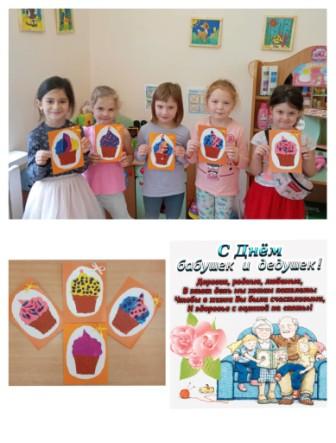 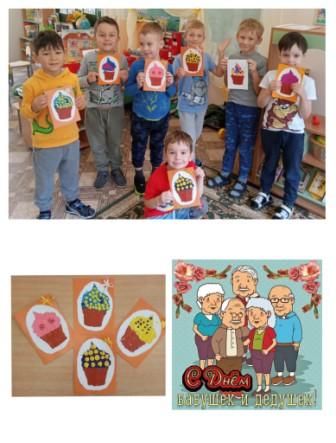 Мы с ребятами не грустили, а весело играли и физкультурой занимались!!!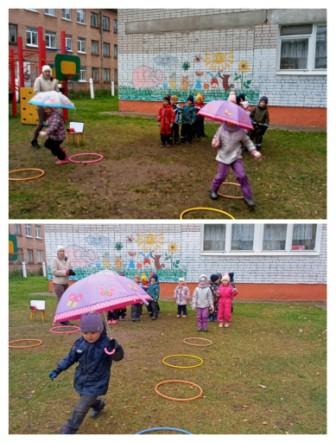 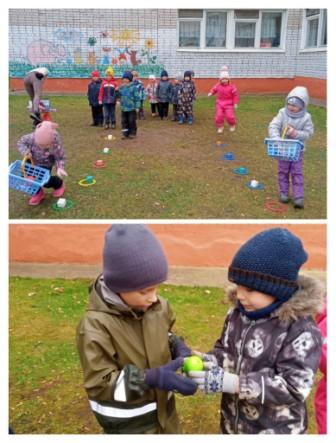 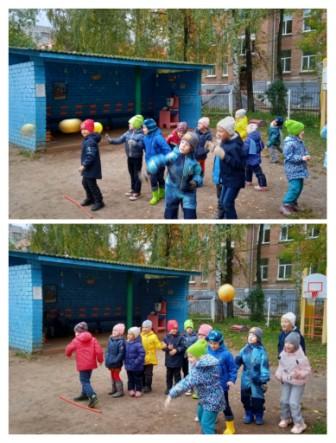 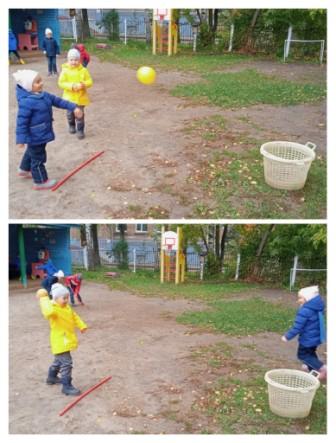 Это всё – эксперименты. Интересные моменты!
Всё, всё, всё хотим узнать!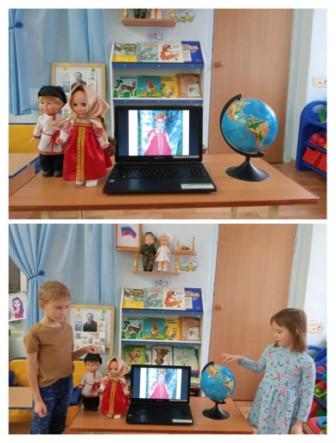 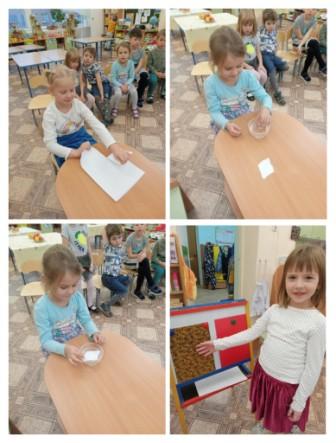 Любим мы с детьми плесать и весело осенний праздник отмечать!!!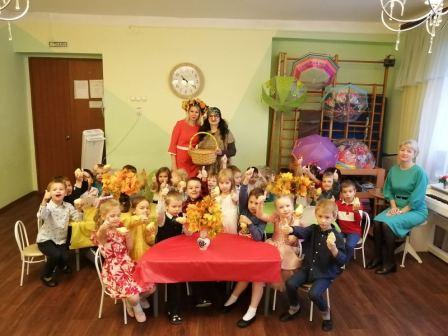 И в десять лет, и в семь, и в пять, все дети любят рисовать. 
И каждый смело нарисует, всё, что его интересует.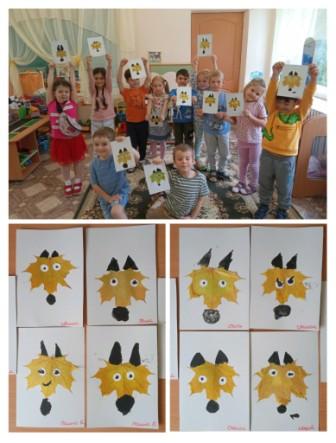 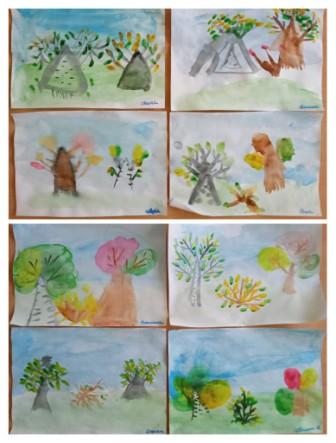 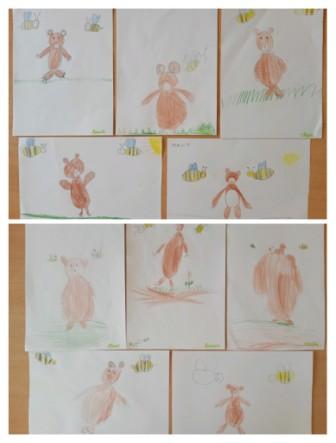 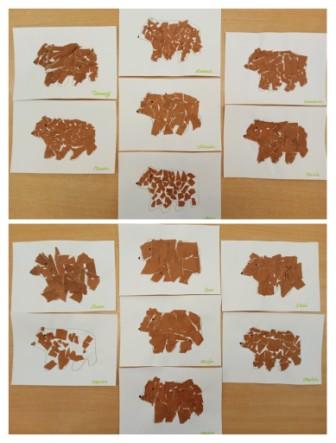 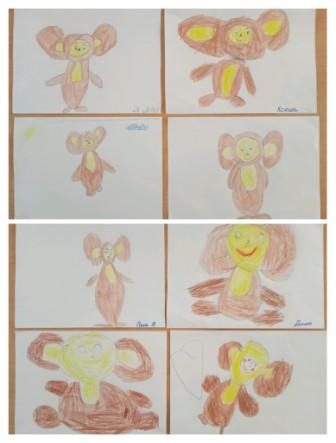 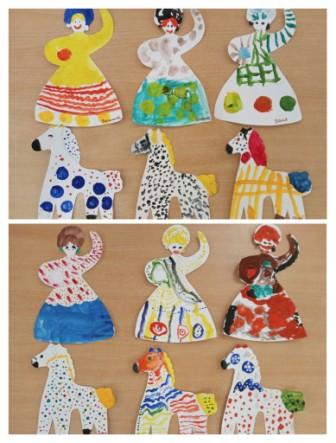 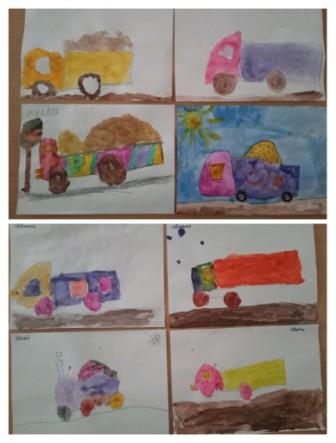 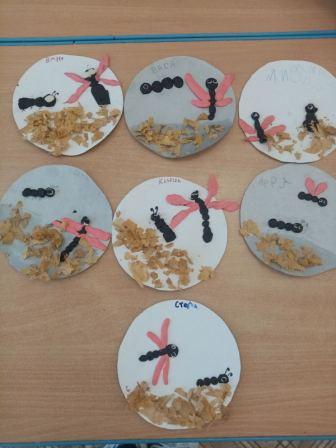 Осень – чудная пора, в детском садике – игра.Мы – команда, мы – друзья, ссориться никак нельзя!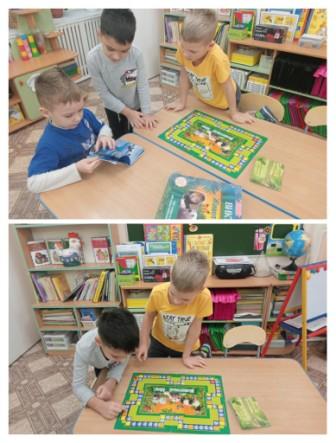 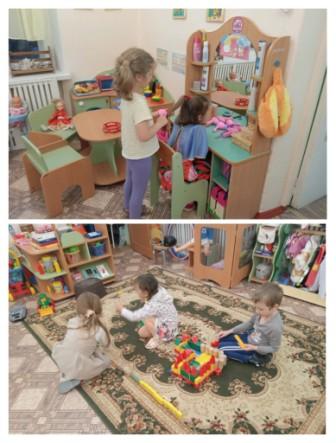 Детский сад, детский сад…
Почему так говорят?
Мы ведь не осинки,
Мы ведь не рябинки.
Вовы, Клавы, Мишеньки –
Это же не вишенки!

Детский сад, детский сад…
Почему так говорят?
Мы ведь не листочки,
Мы ведь не цветочки
Голубые, аленькие –
Мы ребята маленькие!

Детский сад, детский сад…
Почему так говорят?
Потому, что дружно в нем
Мы одной семьей растем!
Оттого и говорят:
— В этом доме детский сад!